Coursework Re-Assignment BriefPostgraduateAcademic Year 2022-23IMPORTANT STATEMENTSStandard Postgraduate RegulationsYour studies will be governed by the BCU Academic Regulations on Assessment, Progression and Awards. Copies of regulations can be found at  https://www.bcu.ac.uk/student-info/student-contractFor courses accredited by professional bodies such as the IET (Institution of Engineering and Technology) there are some derogations from the standard regulations and these are detailed in your Programme HandbookCheating and PlagiarismBoth cheating and plagiarism are totally unacceptable and the University maintains a strict policy against them.  It is YOUR responsibility to be aware of this policy and to act accordingly. Please refer to the Academic Registry Guidance at https://icity.bcu.ac.uk/Academic-Services/Information-for-Students/Assessment/Avoiding-Allegations-of-CheatingThe basic principles are:Don’t pass off anyone else’s work as your own, including work from “essay banks”. This is plagiarism and is viewed extremely seriously by the University.Don’t submit a piece of work in whole or in part that has already been submitted for assessment elsewhere. This is called duplication and, like plagiarism, is viewed extremely seriously by the University.Always acknowledge all of the sources that you have used in your coursework assignment or project.If you are using the exact words of another person, always put them in quotation marks.Check that you know whether the coursework is to be produced individually or whether you can work with others.If you are doing group work, be sure about what you are supposed to do on your own.Never make up or falsify data to prove your point.Never allow others to copy your work.Never lend disks, memory sticks or copies of your coursework to any other student in the University; this may lead you being accused of collusion.By submitting coursework, either physically or electronically, you are confirming that it is your own work (or, in the case of a group submission, that it is the result of joint work undertaken by members of the group that you represent) and that you have read and understand the University’s guidance on plagiarism and cheating.You should be aware that coursework may be submitted to an electronic detection system in order to help ascertain if any plagiarised material is present. You may check your own work prior to submission using Turnitin at the Formative Moodle Site.  If you have queries about what constitutes plagiarism, please speak to your module tutor or the Centre for Academic Success.Electronic Submission of WorkIt is your responsibility to ensure that work submitted in electronic format can be opened on a faculty computer and to check that any electronic submissions have been successfully uploaded. If it cannot be opened it will not be marked. Any required file formats will be specified in the assignment brief and failure to comply with these submission requirements will result in work not being marked.  You must retain a copy of all electronic work you have submitted and re-submit if requested.Assessment Details: Submission Details: Feedback: Marks and Feedback on your work will normally be provided within 20 working days of its submission deadline.Where to get help: Students can get additional support from the library support for searching for information and finding academic sources. See their iCity page for more information: http://libanswers.bcu.ac.uk/ The Centre for Academic Success offers 1:1 advice and feedback on academic writing, referencing, study skills and maths/statistics/computing. See their iCity page for more information: https://icity.bcu.ac.uk/celt/centre-for-academic-success Additional assignment advice can be found here: Guides BY SUBJECT - LibGuides at Birmingham City University (bcu.ac.uk)Fit to Submit: The final report should include as a minimum requirement:x A title page that includes the name of your report, the author and full contact detailsx An executive summary of the research undertaken that points to salient points emerging form the investigation conducted;x A contents page;x An introduction that includes a clear aim and objectives;x The main body of the report that contains the four key components elucidated upon previously;x A conclusions, recommendations and future work section;x References (in Harvard format – note that all papers on Moodle are in Harvard format and provide an ideal example of what is required); andx Figures and tables that are individually placed on a separate page – these should simply be referred to in the narrative as “refer to figure X” followed by “<insert Figure X about here>.”Assignment ChecklistRun through this simple tick list before submitting your work!Report Well prepared materials make your work look more professional and easy to understand.Referencing and OriginalityYour work will be subjected to checks to ensure it is not derivative of other works. Works found to be derivative may leave you subject to penalties, including in extreme cases, expulsion from the University.ContentIs your work complete? Have you included all the required elements?Module Title:Innovation in Construction Innovation in Construction Module Code:BNV7149BNV7149Assessment Title:Coursework – Individual ReportCoursework – Individual ReportAssessment TypeCWRK 001Weighting: 100 %School:School of Engineering and the Built EnvironmentSchool of Engineering and the Built EnvironmentModule Co-ordinator:DR SAEED TALEBIDR SAEED TALEBIHand in deadline date:15:00 on 24th July 202315:00 on 24th July 2023Return of Feedback date and format20 working days from date of submission (see Moodle for details).20 working days from date of submission (see Moodle for details).Support available for students required to submit a re-assessment:Timetabled revisions sessions will be arranged for the period immediately preceding the hand in dateTimetabled revisions sessions will be arranged for the period immediately preceding the hand in dateNOTE:At the first assessment attempt, the full range of marks is available. At the re-assessment attempt the mark is capped and the maximum mark that can be achieved is 50%.At the first assessment attempt, the full range of marks is available. At the re-assessment attempt the mark is capped and the maximum mark that can be achieved is 50%.Assessment SummaryIndividual Report: Each student will act as a consultant to produce their own individual report, which will primarily seek to analyse and evaluate the impact of innovations on a real-life case study.The suggested word count of the report should be 3000 words (excluding reference, illustrations and tables). Your report should have a clear narrative and address the problems/issues investigated in a lucid and clear manner. Individual Report: Each student will act as a consultant to produce their own individual report, which will primarily seek to analyse and evaluate the impact of innovations on a real-life case study.The suggested word count of the report should be 3000 words (excluding reference, illustrations and tables). Your report should have a clear narrative and address the problems/issues investigated in a lucid and clear manner. Learning Outcomes to be Assessed:1	Articulate and evaluate different aspects of innovation2	Examine the significance of context in the approach and success of innovation3	Promote, plan for and implement a particular innovation in context4	Evaluate levels learning in a change situationTitle: BNV7149 Innovation in ConstructionStyle: Individual portfolio reportThe assessment is designed to be challenging, thought provoking and engender higher levels of intellectual ‘independent’ thought and, logical problem solving and report writing that is concomitant with a Master student.Rationale: The advent of different types of innovations is rapidly growing to improve different aspects of the construction industry. The primary aim is to overcome potential silos, and promote more integrated approaches to manage constructions projects more effectively on the long term. As this module covers a very wide range of topics relevant to innovative approaches and methods within industry, students can demonstrate their in-depth knowledge and understandings of various aspects of innovation that can be implemented to improve the project performance.Description: As a lead consultant to the client, you are required to consider a construction project at any stage during its life-cycle development. The aim is to prepare a portfolio report to the client that will enable them to improve the performance of the project using the adopted innovation. Your report will be used for any future similar developments – as a lessons learnt exercise. Below is a description of the expectations based on the learning outcomes:A concise account of the stakeholders’ (e.g. Architects, Contractors, Clients and Facilities Management teams) perceptions of the chosen innovation. This section needs to be contextualised within a stage of the development in question (e.g., design, construction and/or occupancy). The adopted innovation can be a digital solution (e.g. Digital Twins) or a process-based (e.g. Circular Economy) solution. Not more than two innovative solutions should be selected for the purpose of this report. For this section, it is essential that you use a comprehensive synthesis of extant literature to substantiate the narrative (15%).A critical appraisal of the selected innovation related to the issue or the problem that you identified to tackle in the project. The issue you identified can be delivery-based (e.g. an issue that was caused during the delivery stages i.e. planning, design or construction), or it can be management-based during the operation stage (e.g. maintenance management). For this section, you should utilise extant literature and identify the requirements or appropriate mechanisms to explain how the selected innovation can overcome the identified problem (35%).A discussion on improvements and complexities that can arise as a result of applying the selected innovation (e.g. how data and information can be managed and communicated as a result of applying a particular technology). This section requires you to thoroughly review the existing literature and explore lessons learned from the adoption of the proposed solution in similar projects, and then explain how the solution applies to your case study (25%).An overview and appraisal of the adopted innovation in terms of long-term impact on the management and performance of the selected project (25%). Additional information:As well as using literature uploaded into Moodle, students are expected to expand their knowledge by accessing additional literature using information portals such as Research Gate (www.researchgate.net) over and above journal databases supplied by the library.For advice on writing style, referencing and academic skills, please make use of the Centre for Academic Success: https://icity.bcu.ac.uk/celt/centre-for-academic-successWorkload:  This assessment is equivalent to 3000 words and a typical student would be expected to take 40 hours to pass this assessment. Transferable skills:Research skillsArgument narrativeSynthesis and critical thinkingTime ManagementIdea and knowledge structuringMarking Criteria:Table of Assessment Criteria and Associated Grading CriteriaFormat:Word Document (.docx) or PDF (.pdf)Regulations: Re-sit marks are capped at 50% Full academic regulations are available for download using the link provided above in the IMPORTANT STATEMENTS section Late PenaltiesIf you submit a re-assessment late then it will be deemed as a fail and returned to you unmarked.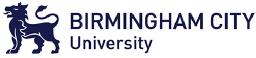                                                           Assignment Tip SheetItemActionDone?1I have used the spellchecker and proofread the report correcting errors several times.2I have checked that all material is directly related to the assignment tasks.3I have checked that all the required information has been included in the report.4The report is professionally presented using consistent headings, fonts and layout.5All tables and images are numbered and captioned.6I have used the report structure specified in the assignment.78ItemActionDone?1All images and tables are fully referenced2I have not copied any material from anywhere else. All sentences have been paraphrased into my own words.3All references appear in the references section at the end of the presentation.4All references are cited in the text in the form of (author, year). See https://www.bcu.ac.uk/library/services-and-support/referencing for more details.45If I have used quotes, these are fully referenced, appear in quotation marks and form only a small part of my report.ItemActionDone?1I have structured my report.2I have explained why I chose a particular tool/technology/innovation that I have used and used references to support my decisions.3I have responded to different learning outcomes.4I used a wide range of resources throughout the report.